Publicado en  el 28/05/2014 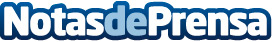 Jornada de Banca de Empresas de Bankia en Santa Cruz de TenerifeDatos de contacto:BankiaNota de prensa publicada en: https://www.notasdeprensa.es/jornada-de-banca-de-empresas-de-bankia-en_1 Categorias: Finanzas Canarias http://www.notasdeprensa.es